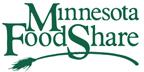 1 in 8 Minnesotans do not have enough money to buy food & are fighting hunger every day.
In the Spirit of Saint Patrick, we would like your help to fight Hunger. 

Minnesota Food Share has a month long Campaign to March Out Hunger. It is a statewide, grassroots food-drive, in which, every dollar donated goes to local food shelves. We invite your Church or Youth Group to join our effort during the month of March to collect donations of food and/or cash donations.How you can help:Like us on  www.facebook.com/marchouthungerstpaulmnparadeHave a festival or game day and instead of using money have them bring donations.Create a way for individuals looking for service hours to brainstorm a fun way to raise food and/or funds.Have a contest to see which mass times collect the most monetary or food donations.Promote your efforts! We will provide posters and donation envelopes for your Church.You can help us right where you are by conducting your own food drive. The food items you collect will bless hungry people right away. Here are some tips to help you conduct a successful food drive:Set the dates: Three weeks is usually a good amount of time for your food drive. Don't forget to remind people as the end date gets closer.Set a goal: How much food would you like to collect? Consider how many donors you have and how much you expect to collect from each one. (One food item from each donor is a good rule of thumb.)Select a collection site: Make sure your site is convenient and highly visible.Advertise: Hand out flyers, use email, posters, anything that will help get the word out.Be creative: Give prizes for most food collected, or hold an event where the cost of admission is food. Come up with your own creative ideas to meet your goals.Celebrate: Thank your participants and announce your success as you meet your goals!Thank you for your consideration. Please contact me with any questions.
Sincerely,Jamie Flynn
jamiemm@extendedexposure.com 
651-278-4300